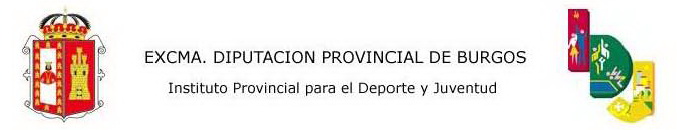 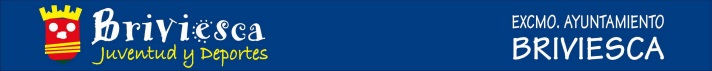 INSCRIPCIÓN TORNEO PROVINCIAL ESCOLAR DE VÓLEY HIERBA BRIVIESCA 15-06-24LOCALIDAD CATEGORÍAN. EQUIPO PERSONA DE CONTACTO TELEFONO CONTACTOE-MAILFIRMADOINSCRIPCIÓN TORNEO PROVINCIAL ESCOLAR DE VÓLEY HIERBA BRIVIESCA 15-06-24LOCALIDADCATEGORÍAN. EQUIPOPERSONA DE CONTACTOTELEFONO CONTACTOE-MAIL FIRMADOINSCRIPCIÓN TORNEO PROVINCIAL ESCOLAR DE VÓLEY HIERBA BRIVIESCA 15-06-24LOCALIDADCATEGORÍAN. EQUIPO PERSONA DE CONTACTOTELEFONO CONTACTO E-MAIL FIRMADONOMBRE Y APELLIDOSFECHA NATO.NOMBRE Y APELLIDOSFECHA NATO.NOMBRE Y APELLIDOSFECHA NATO.